LCG NAIL SUPPLIESSAFETY DATA SHEETAcid-Free Nail PrimerSection 1: Identification of the substance/mixture and of the company/undertakingProduct identifierProduct name: Acid-Free Nail PrimerProduct code: AFP01Relevant identified uses of the substance or mixture and uses advised againstUse of substance / mixture: (PC39: Cosmetics, personal care products). For the preparation of the nail prior to the application of gel or acrylic overlays to aid bonding and adhesion1.3. Details of the supplier of the safety data sheetCompany name: LCG NAIL SUPPLIES5 Moxham Street Cranebrook NSW 2749 Tel: 0481451050Email: sales@lcgnailsupplies.com.auEmergency telephone number: 0481451050(office hours only)Section 2: Hazards identification2.1. Classification of the substance or mixtureClassification under CLP: 	 STOT SE 3: H336; Eye Irrit. 2: H319; Flam. Liq. 2: H225; Skin Sens. 1B: H317Most important adverse effects:	Highly flammable liquid and vapour. May cause an allergic skin reaction. Causes serious eye irritation. May cause drowsiness or dizziness.2.2. Label elementsLabel elements:Hazard statements: 		H225: Highly flammable liquid and vapour.H317: May cause an allergic skin reaction.H319: Causes serious eye irritation.H336: May cause drowsiness or dizziness.Signal words: 			DangerHazard pictograms: 		GHS02: FlameGHS07: Exclamation mark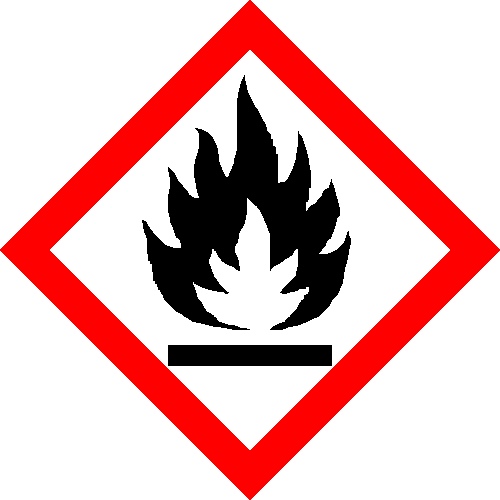 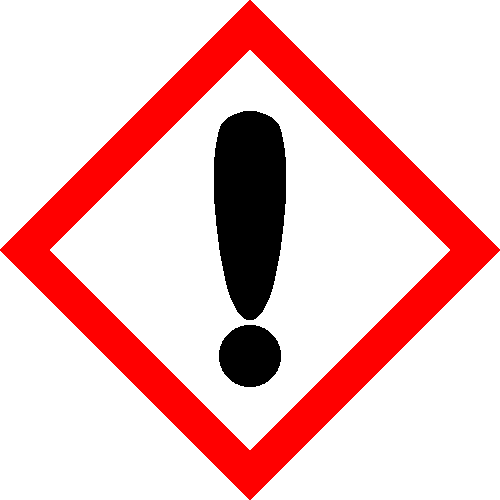 Precautionary statements: 	P210: Keep away from heat, hot surfaces, sparks, open flames and other ignition sources. No smoking.P241: Use explosion-proof electrical/ventilating/lighting/.. equipment.P280: Wear protective gloves/protective clothing/eye protection/face protection.P302+352: IF ON SKIN: Wash with plenty of water/.P303+361+353: IF ON SKIN (or hair): Take off immediately all contaminated clothing. Rinse skin with water/shower.P304+340: IF INHALED: Remove person to fresh air and keep comfortable for breathing.2.3. Other hazardsOther hazards:			 In use, may form flammable / explosive vapour-air mixture.PBT: 				This product is not identified as a PBT/vPvB substance.Section 3: Composition/information on ingredients:3.2. MixturesHazardous ingredients:ETHYL ACETATEDIPENTAERYTHRITYL HEXAACRYLATEACETONESection 4: First aid measures4.1. Description of first aid measures:Skin contact: 	Remove all contaminated clothes and footwear immediately unless stuck to skin. Washimmediately with plenty of soap and water.Eye contact: 	Bathe the eye with running water for 15 minutes. Consult a doctor.Ingestion:	Wash out mouth with water. Consult a doctor.Inhalation: 	Remove casualty from exposure ensuring one's own safety whilst doing so. Consult adoctor.4.2. Most important symptoms and effects, both acute and delayedSkin contact: 			There may be irritation and redness at the site of contact.Eye contact: 			There may be irritation and redness. The eyes may water profusely.Ingestion: 			There may be soreness and redness of the mouth and throat.Inhalation:	There may be irritation of the throat with a feeling of tightness in the chest. Exposure may cause coughing or wheezing.Delayed / immediate effects: 	Immediate effects can be expected after short-term exposure.4.3. Indication of any immediate medical attention and special treatment neededImmediate / special treatment: 	Eye bathing equipment should be available on the premises.Section 5: Fire-fighting measures5.1. Extinguishing media:Extinguishing media: 	Alcohol resistant foam. Water spray. Carbon dioxide. Dry chemical powder. Use water spray to cool containers.5.2. Special hazards arising from the substance or mixture:Exposure hazards:	Highly flammable. In combustion emits toxic fumes. Forms explosive air-vapour mixture.Vapour may travel considerable distance to source of ignition and flash back.5.3. Advice for fire-fighters:Advice for fire-fighters: 	Wear self-contained breathing apparatus. Wear protective clothing to prevent contact with skin and eyes.Section 6: Accidental release measures6.1. Personal precautions, protective equipment and emergency procedures:Personal precautions: Refer to section 8 of SDS for personal protection details. If outside do not approach from downwind. If outside keep bystanders upwind and away from danger point. Mark out the contaminated area with signs and prevent access to unauthorised personnel. Turn leaking containers leak-side up to prevent the escape of liquid. Eliminate all sources of ignition.6.2. Environmental precautions:Environmental precautions: Do not discharge into drains or rivers. Contain the spillage using bunding.6.3. Methods and material for containment and cleaning up:Clean-up procedures: Absorb into dry earth or sand. Transfer to a closable, labelled salvage container fordisposal by an appropriate method. Do not use equipment in clean-up procedure which may produce sparks.6.4. Reference to other sections:Reference to other sections: Refer to section 8 of SDS.Section 7: Handling and storage:7.1. Precautions for safe handling:Handling requirements: 	Avoid direct contact with the substance. Ensure there is sufficient ventilation of the area. Do not handle in a confined space. Avoid the formation or spread of mists in the air. Smoking is forbidden. Use non-sparking tools.7.2. Conditions for safe storage, including any incompatibilities:Storage conditions: 	Store in a cool, well ventilated area. Keep container tightly closed. Keep away fromsources of ignition. Prevent the build up of electrostatic charge in the immediate area.Ensure lighting and electrical equipment are not a source of ignition.7.3. Specific end use(s):Specific end use(s):	 No data availableSection 8: Exposure controls/personal protection:8.1 Control ParametersHazardous Ingredients:ETHYL ACETATEACETONEDNEL/PNEC Values:DNEL / PNEC No data available.8.2 Exposure Controls:Engineering measures: Ensure there is sufficient ventilation of the area. Ensure lighting and electricalequipment are not a source of ignition.Respiratory protection: Self-contained breathing apparatus must be available in case of emergency.Hand protection: Protective gloves.Eye protection: Safety glasses. Ensure eye bath is to hand.Skin protection: Protective clothing.Section 9: Physical and chemical properties9.1. Information on basic physical and chemical properties:State: LiquidColour: ColourlessOdour: Characteristic odourEvaporation rate: FastViscosity: Non-viscousFlash point°C: -4 9.2. Other informationNo data available.Section 10: Stability and reactivity:10.1. ReactivityReactivity: Stable under recommended transport or storage conditions.10.2. Chemical stabilityChemical stability: Stable under normal conditions. Stable at room temperature.10.3. Possibility of hazardous reactionsHazardous reactions: Hazardous reactions will not occur under normal transport or storage conditions.Decomposition may occur on exposure to conditions or materials listed below.10.4. Conditions to avoidConditions to avoid: Heat. Hot surfaces. Sources of ignition. Flames.10.5. Incompatible materialsMaterials to avoid: Strong oxidising agents. Strong acids.10.6. Hazardous decomposition productsHaz. decomp. products: In combustion emits toxic fumes.Section 11: Toxicological information11.1. Information on toxicological effectsHazardous IngredientsETHYL ACETATEACETONERelevant hazards for substance:Symptoms / routes of exposure:Skin contact: 	There may be irritation and redness at the site of contact.Eye contact: 	There may be irritation and redness. The eyes may water profusely.Ingestion: 	There may be soreness and redness of the mouth and throat.Inhalation: 	There may be irritation of the throat with a feeling of tightness in the chest. Exposure maycause coughing or wheezing.Delayed / immediate effects: Immediate effects can be expected after short-term exposure.Section 12: Ecological information12.1. ToxicityHazardous ingredients:ACETONE12.2. Persistence and degradabilityPersistence and degradability: Biodegradable.12.3. Bioaccumulative potentialBioaccumulative potential: No bioaccumulation potential.12.4. Mobility in soilMobility: Readily absorbed into soil.12.5. Results of PBT and vPvB assessmentPBT identification: This product is not identified as a PBT/vPvB substance.12.6. Other adverse effectsOther adverse effects: Negligible ecotoxicity.Section 13: Disposal considerations: 13.1. Waste treatment methods:Disposal operations:        Transfer to a suitable container and arrange for collection by specialised disposalcompany.NB: 			The user's attention is drawn to the possible existence of regional or nationalregulations regarding disposal.Section 14: Transport information14.1. UN number:			UN number: UN199314.2. UN proper shipping name:		Shipping name: FLAMMABLE LIQUID, N.O.S.(ETHYL ACETATE, ACETONE, DHPA MIXTURE)14.3. Transport hazard class(es):		Transport class: 314.4. Packing group:			Packing group: II14.5. Environmental hazards:		Environmentally hazardous: No  Marine pollutant: No14.6. Special precautions for user:	Special precautions: No special precautions.Section 15: Regulatory information15.1. Safety, health and environmental regulations/legislation specific for the substance or mixture:	15.2. Chemical Safety Assessment:Section 16: Other informationOther information: Other information: This safety data sheet is prepared in accordance with Commission Regulation (EU) No453/2010.* indicates text in the SDS which has changed since the last revision.Phrases used in s.2 and s.3: 	EUH066: Repeated exposure may cause skin dryness or cracking.H225: Highly flammable liquid and vapour.H317: May cause an allergic skin reaction.H319: Causes serious eye irritation.H336: May cause drowsiness or dizziness.H412: Harmful to aquatic life with long lasting effects.Legal disclaimer: The above information is believed to be correct but does not purport to be all inclusiveand shall be used only as a guide. This company shall not be held liable for any damage resulting from handling or from contact with the above product.EINECSCASPBT/WELCLP ClassificationPercent205-500-4141-78-6-Flam. Liq. 2: H225; Eye Irrit. 2: H319;STOT SE 3: H336; -: EUH066>75%-TRADESECRET-Eye Irrit. 2: H319; Skin Sens. 1B:H317; Aquatic Chronic 3: H4125-10%200-662-267-64-1-Flam. Liq. 2: H225; Eye Irrit. 2: H319;STOT SE 3: H336; -: EUH0661-5%Workplace exposure limits:RespirableDust:State8 hour TWA15 min. STEL8 Hour TWA15 min’STELUK200 ppm400 ppm------UK1210 mg/m33620 mg/m3------ORLMUSLD504100Mg/kgORLRATLD505620Mg/kgSCURATLDLO5Gm/kgIVNRATLD505500Mg/kgORLMUSLD503000Mg/kgORLRATLD505800Mg/kgHazardRouteBasisSerious eye damage / irritationOPTHazardous: calculatedSTOT- single exposure---Hazardous: calculatedBLUEGILL (Lepomis macrochirus)LC508300mg/l